STUDY GUIDE                               NOMBRE:_____________________________GREETINGSAnswer the following questions:¿Cómo te llamas?
					
¿De dónde eres?¿Cuántos años tienes?¿Cómo estás?Translate:Good morning:I am fine, thank you:Nice to meet you:See you laterLOS NÚMEROSWrite the following numbers in Spanish:58:                                                                                                                                              63:78:87:93:100:LOS COLORESWrite the colors in Spanish:LA HORAAnswer the question with the time given: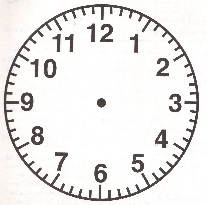 ¿Qué hora es?          pm   ¿Qué hora es?      pm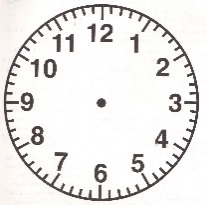 ¿Qué hora es?      am  ¿A qué hora es….?      am  ¿A qué hora es…?      pmLOS ARTICULOS Y LOS NOMBRES-Fill in the blank using the appropriate article:________ libros.                         ________ hoja.                          ________ estudiante. ________ profesora.________ sillas.   ________ pupitres.-Change both, the article and the noun to plural:El lápiz ___________________________Un profesor ___________________________Un cuaderno  _______________________El bolígrafo_________________________La carpeta_________________________     SUBJET PRONOUNS. Write all Spanish subject pronouns in the following chart:SER. Write a sentence using one element for each columm. Make any necessary changes: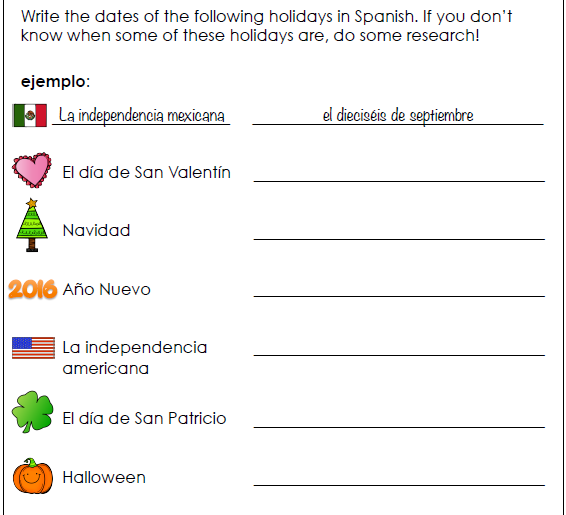 blueorange whitepurpleredbrownpinkgreyyellowblackgreensilverSingular PronounsPlural Pronouns(I)(we)(informal you)(y’all Spain)(he, she, formal you)(they, you all Latin America)Alberto y yo  estudianteustedes  Canadátúser  pasajero/alas maletasser  Españaella  profesor(a) de artelos lápices  el señor Sánchez1.   _______________________________________________________________________________                                                                                                                                                                  2.  ________________________________________________________________________________                                                                                                                                                                   3. _________________________________________________________________________________                                                                                                                                                                    4.  ________________________________________________________________________________                                                                                                                                                                   5.   _______________________________________________________________________________                                                                                                                                                                  6._________________________________________________________________________________                                                                                                                                                                     1.¿Qué hora es?  Write the times using complete sentences. Follow the model. modelo3:00 p.m.3:00 p.m.Son las tres de la tarde.Son las tres de la tarde.a.11:15 a.m.      _____________________________________________________________________                                                                                                                                             b.9:45 p.m.       _____________________________________________________________________                                                                                                                                              c.12:35 p.m.    ______________________________________________________________________                                                                                                                                                d.12:00 a.m.   _______________________________________________________________________                                                                                                                                                 e.6:30 a.m.      _______________________________________________________________________                                                                                                                                               f.7:23 p.m.   ________________________________________________________________________                                                                                                                                                 g.10:10 a.m.     ______________________________________________________________________                                                                                                                                               